                                                        FUNDAÇÃO EDUCACIONAL CLAUDINO FRANCIO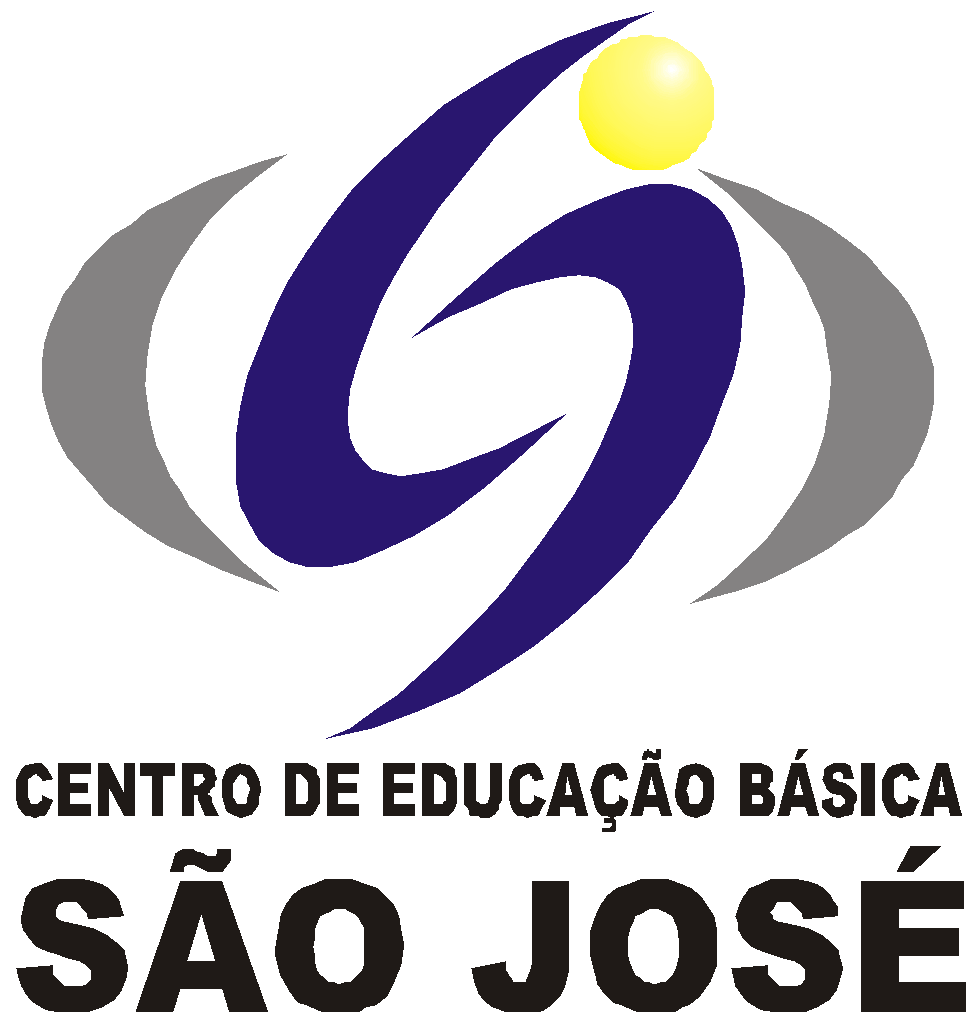    CENTRO DE EDUCAÇÃO BÁSICA SÃO JOSÉ                      Roteiro de Estudo Semanal 3º ano C Professora Paula ReginaConteúdo Programático de 24 a 29 de agostoSenhores Pais, Os alunos do grupo de risco ou que optarem por permanecer em casa deverão acompanhar a transmissão das aulas on-line das 13h às 17h, seguindo o Roteiro de Estudos. As famílias dos alunos que desejarem retornar para as aulas presenciais deverão entrar em contato com a coordenação.ATENÇÃO FAMÍLIAS: SEGUE NOVO LINK COM O E-MAIL DA PROFESSORA PAULA.Este é o link FIXO para todas as aulas, todos os dias::  meet.google.com/tev-jjjj-osw                                                                                                                       Atenciosamente, Equipe Pedagógica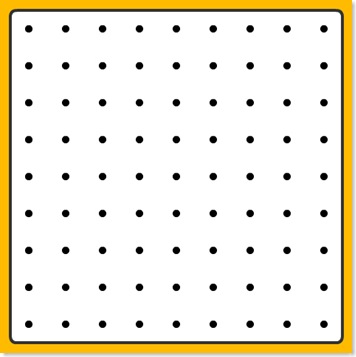 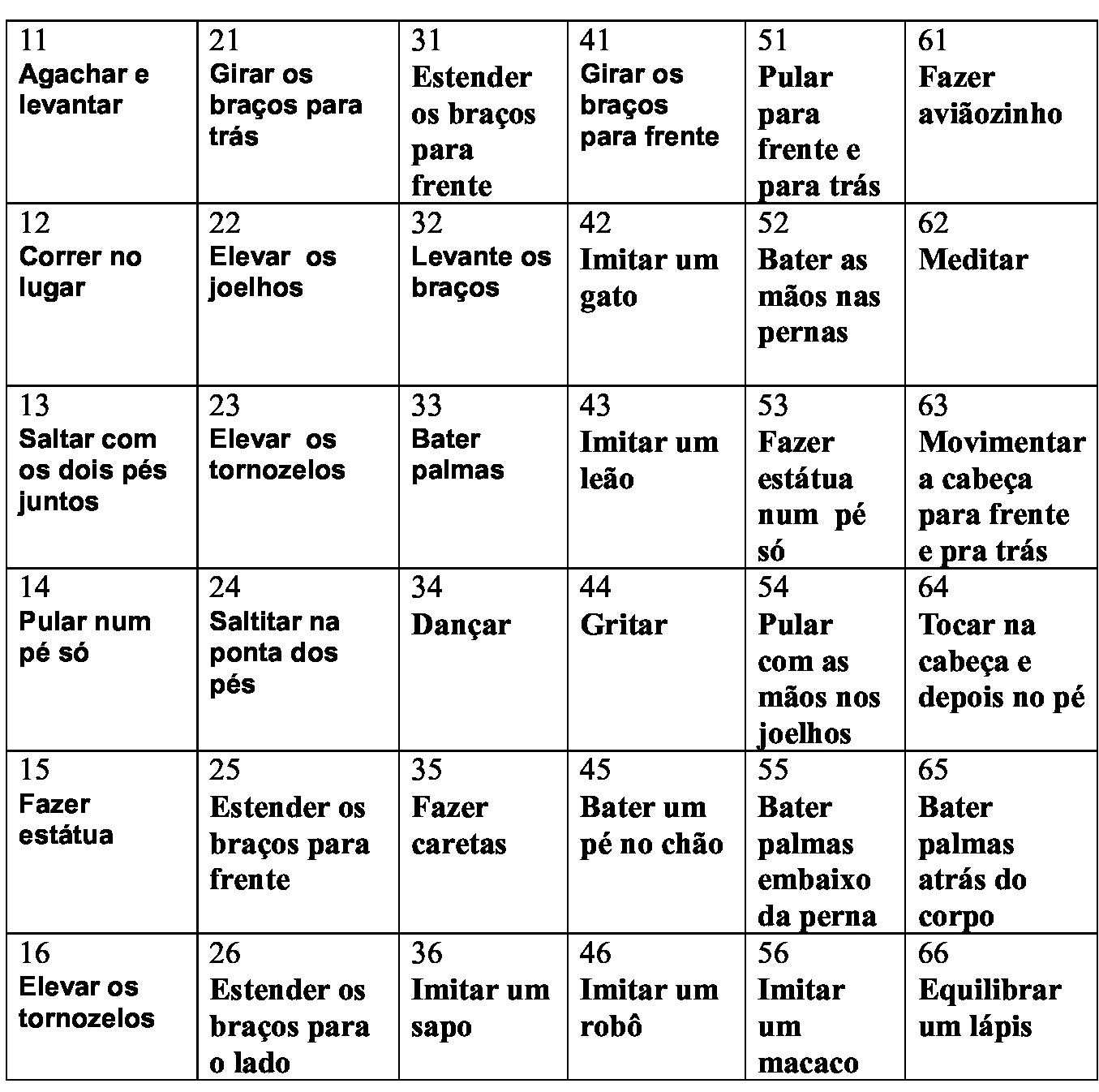                                                                                  24/08/2020                                                                                 24/08/2020                                                                                 24/08/2020HORÁRIOSEGUNDACONTEÚDOS13h – 13h50PORTUGUÊSLições 12, 13, 14, 15 e 16 pg. 127 a 13613h50 – 14h40PORTUGUÊSLições 12, 13, 14, 15 e 16 pg. 127 a 136INTERVALOSERÁ  EM SALA DE AULA15h - 15h50REC AQUÁTICAATIVIDADE: Tabuleiro divertidoREALIZAÇÃO DA ATIVIDADE: Jogar o dado duas vezes e fazer a atividade correspondentes aos números. Exemplo: Caiu o número 2 e depois o 3, irá realizar a atividade 23.15h50 -16h40PORTUGUÊSOrtografia G/GU pg. 92 a 9616h40 - 17hHISTÓRIACorrigir Lição 3 de GeografiaPrimeiras indústrias pg.196 a 202 Tarefa de casa                                                                                 25/08/2020                                                                                 25/08/2020                                                                                 25/08/2020HORÁRIOTERÇACONTEÚDOS13h – 13h50CIÊNCIAS3º Bimestre - Atividade inicial pg.05 explorando descobertas pg. 06 a 0813h50 – 14h40CIÊNCIASAgora é sua vez pg. 09INTERVALOSERÁ  EM SALA DE AULA15h - 15h50CIÊNCIASAgora é sua vez pg.10 e 1115h50 -16h40MATEMÁTICAA caixa de pedras do Saci pg. 75 a 7716h40 - 17hMATEMÁTICASituação problema pg. 78TarefaLição de casa 1 - Ciências pg. 49 e 50                                                                                 26/08/2020                                                                                 26/08/2020                                                                                 26/08/2020HORÁRIOQUARTACONTEÚDOS13h – 13h50INGLÊS ABIELLYApostila 3 - Lesson 1 - Professions.13h50 – 14h40MÚSICAInício da apostila do 2 semestreINTERVALOSERÁ  EM SALA DE AULA15h - 15h50MATEMÁTICAAmpliação dos problemas pg. 79 a 8115h50 -16h40ARTESApresentação da nova Professora de Artes, Professora Marlete.Apostila de Artes pág 69 e 70.16h40 - 17hCIÊNCIASCorreção da Lição de Casa 1 pg. 49 e 50Tarefa                                                                                 27/08/2020                                                                                 27/08/2020                                                                                 27/08/2020HORÁRIOQUINTACONTEÚDOS13h – 13h50PORTUGUÊSHora texto pg. 96 a 10013h50 – 14h40PORTUGUÊSHora texto pg. 96 a 100INTERVALOSERÁ  EM SALA DE AULA15h - 15h50PORTUGUÊSProdução de texto pg. 101 e 10215h50 -16h40INGLÊS ABIELLYApostila 3 - Lesson 1 - Professions - Cut and Glue Activities.16h40 - 17hEDUCAÇÃO FÍSICAATIVIDADE: EstátuaRealização da atividade: Colocar uma música e as crianças começam a dançar. Quando abaixar o som e falar “estátua”, todos devem ficar parados. TarefaLição de Casa 17 e 18 - Português pg. 137 e 138Lição de casa 1 - Matemática pg. 137                                                                                 28/08/2020                                                                                 28/08/2020                                                                                 28/08/2020HORÁRIOSEXTACONTEÚDOS13h – 13h50MATEMÁTICACorreção da Lição de casa 1Hora de Resolver Problemas pg. 82 a 8513h50 – 14h40MATEMÁTICACálculo Mental pg. 86 a 88 INTERVALOSERÁ  EM SALA DE AULA15h - 15h50LIMMaterial LIM pg.0315h50 -16h40GEOGRAFIAO espaço urbano pg.223 a 22516h40 - 17hPORTUGUÊSCorreção da Lição 17 e 18Hora do texto pg.96Tarefa Recortar Encarte de História pg. 213 a 217                                                                    29/08/2020 Sábado letivo                                                                    29/08/2020 Sábado letivo                                                                    29/08/2020 Sábado letivoHORÁRIOSEGUNDACONTEÚDOS13h – 13h50PORTUGUÊSHora do texto pg.97 a 10013h50 – 14h40PORTUGUÊSHora do texto pg.97 a 100INTERVALOSERÁ  EM SALA DE AULA15h - 15h50REC AQUÁTICAATIVIDADE: Jogo Ligando os pontosMATERIAL: Construir ou imprimir o tabuleiro, lápis ou canetaREALIZAÇÃO DA ATIVIDADE: Cada jogador vai ter que unir dois pontos. Esses pontos precisam que ser vizinhos e só pode ligar na horizontal ou na vertical. Quando você consegue unir os quatro lados e fechar um quadrado você ganha um ponto. O objetivo do jogo é quem consegue fechar mais quadrados.15h50 -16h40HISTÓRIA3º Bimestre Suas experiências pg. 163 e 164 (com encarte recortado)Produção de texto pg.101 e 10216h40 - 17hPORTUGUÊS3º Bimestre Suas experiências pg. 163 e 164 (com encarte recortado)Produção de texto pg.101 e 102TAREFALição de casa 20  de Português pg. 141 e 142